Komisja Administracyjna
ds. Koordynacji Systemów
Zabezpieczenia Społecznego 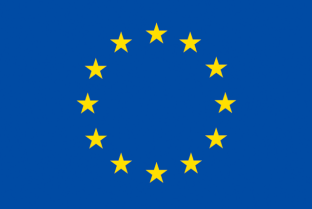 Wniosek o udzielenie informacji dotyczących zamieszkaniaArtykuł 76 rozporządzenia (WE) nr 883/2004; art. 11 rozporządzenia (WE) nr 987/2009Liczba załączników:[integer]............................................................Data wysłania:[DD/MM/YYYY]..................................................Instytucja wysyłająca:Instytucja wysyłająca:Kod państwa*[EU/EFTA list ISO3166-1-alpha-2 code].........Kod instytucji*[25]..................................................Nazwa instytucji*[155]...........................................................Ulica[155]...........................................................Miejscowość[65]............................................................Kod pocztowy[25]............................................................Region[65]...........................................................Państwo[EU/EFTA list ISO3166-1-alpha-2 code].........Telefon[65]..........................................................Faks[65]..........................................................Adres e-mail[255]............................................................Instytucja otrzymująca:Instytucja otrzymująca:Kod państwa*[EU/EFTA list ISO3166-1-alpha-2 code].........Kod instytucji*[25]..................................................Nazwa instytucji*[155]...........................................................Ulica[155]...........................................................Miejscowość[65]............................................................Kod pocztowy[25]............................................................Region[65]...........................................................Państwo[EU/EFTA list ISO3166-1-alpha-2 code].........Telefon[65]..........................................................Faks[65]..........................................................Adres e-mail[255]............................................................1. Identyfikator przepływu odniesienia1. Identyfikator przepływu odniesienia1.1 Identyfikator powiązanego przepływu1 [65].......................2. Numery sprawy2. Numery sprawy2.1 Numer sprawy w instytucji wysyłającej2[65].......................2.2 Numer sprawy w instytucji otrzymującej3[65].......................3. Osoba4* 3. Osoba4* 3.1 Osoba* 3.1 Osoba* 3.1.1 Osobisty numer identyfikacyjny w instytucji wysyłającej[65].......................3.1.2 Nazwisko / nazwiska* [155].......................3.1.3 Imię / imiona* [155].......................3.1.4 Data urodzenia* [DD/MM/YYYY].....................................................3.1.5 PłećKobietaMężczyznaNieznana3.1.6 Nazwisko rodowe[155].......................3.1.7 Imię / imiona przy urodzeniu[155].......................3.1.8 Jeżeli znany jest osobisty numer indentyfikacyjny osoby w instytucji otrzymującej, proszę wypełnić poniższe pola: 3.1.8 Jeżeli znany jest osobisty numer indentyfikacyjny osoby w instytucji otrzymującej, proszę wypełnić poniższe pola: Identyfikacja osoby na podstawie osobistego numeru identyfikacyjnego Identyfikacja osoby na podstawie osobistego numeru identyfikacyjnego 3.1.8.1 Osobisty numer identyfikacyjny w instytucji otrzymującej5* [65].......................3.1.9 Jeżeli nie jest znany osobisty numer identyfikacyjny osoby w instytucji otrzymującej, proszę wypełnić poniższe pola: 3.1.9 Jeżeli nie jest znany osobisty numer identyfikacyjny osoby w instytucji otrzymującej, proszę wypełnić poniższe pola: Identyfikacja osoby bez użycia osobistego numeru identyfikacyjnego Identyfikacja osoby bez użycia osobistego numeru identyfikacyjnego 3.1.9.1 Miejsce urodzenia6* 3.1.9.1 Miejsce urodzenia6* 3.1.9.1.1 Miejscowość urodzenia* [155].......................3.1.9.1.2 Region urodzenia[155].......................3.1.9.1.3 Państwo urodzenia[World list ISO3166-1-alpha-2 code].........3.1.9.2 Nazwisko rodowe ojca7[155].......................3.1.9.3 Imię ojca[155].......................3.1.9.4 Nazwisko rodowe matki8[155].......................3.1.9.5 Imię matki[155].......................3.2 Dodatkowe informacje o osobie3.2 Dodatkowe informacje o osobie3.2.1 Obywatelstwo9 [World list ISO3166-1-alpha-2 code].........4. Wniosek o informacje4. Wniosek o informacje4.1 It is very important that you as counterparty read the enclosed cover letter regarding the requested information[255].......................5. Elementy do ustalenia zamieszkania115. Elementy do ustalenia zamieszkania115.1 Adres 5.1 Adres 5.1.1 Rodzaj adresu Państwo zamieszkaniaPaństwo pobytuAdres kontaktowy osoby5.1.2 Adres5.1.2 Adres5.1.2.1 Ulica[155].......................5.1.2.2 Miejscowość[65].......................5.1.2.3 Kod pocztowy[25].......................5.1.2.4 Region12[65].......................5.1.2.5 Państwo[World list ISO3166-1-alpha-2 code].........5.1.3 Czas trwania pobytu[65].......................5.1.4 Ciągłość pobytu[65].......................5.2 Status osobyPracownik najemnyOsoba prowadząca działalność na własny rachunekPracownik przygranicznyEmeryt/rencistaOsoba ubiegająca się o emeryturę/rentęOsoba bezrobotnaCzłonek rodziny/osoba na utrzymaniuStudentInny5.3 Opis charakteru i specyfiki działalności5.3 Opis charakteru i specyfiki działalności5.3.1 Opis działalności zarobkowej[155].......................5.3.2 Opis działalności niezarobkowej[155].......................5.3.3 Czas trwania działalności[65].......................5.3.4 Miejsce prowadzenia działalności[65].......................5.3.5 Charakter działalności[255].......................5.4 Źródło dochodu (studenci)[155].......................5.5 Sytuacja mieszkaniowa, zwłaszcza informacja, czy sytuacja ta ma charakter stały[155].......................5.6 Miejsce zamieszkania dla celów podatkowych[65].......................5.7 Stan cywilny5.7 Stan cywilny5.7.1 Członek rodziny - małżonek/małżonka[155].......................5.7.2 Miejsce zamieszkania - małżonek/małżonka[255].......................5.7.3 Członek rodziny - dzieci[155].......................5.7.4 Miejsce zamieszkania - dzieci[255].......................5.7.5 Siedziba szkoły - dzieci[255].......................5.8 Zamiar osoby zainteresowanej/powody przemieszczenia[155].......................6. Dodatkowe informacje136. Dodatkowe informacje136.1 Dodatkowe informacje[500].......................Podpis instytucji wysyłającej:Podpis instytucji wysyłającej:Data[DD/MM/YYYY].................................................PodpisPieczęć